BẢN MÔ TẢ CÔNG VIỆCCán bộ xử lý dữ liệuChức danh: Cán bộ xử lý dữ liệu Đặc điểm công việc: Toàn bộ thời gian Nơi làm việc: Văn phòng Hà Nội và đi công tác theo nhiệm vụ được giao Trách nhiệm báo cáo: Báo cáo công việc cho Trưởng phòng Truyền thôngNội dung tóm tắt công việcCán bộ xử lý dữ liệu chịu trách nhiệm tổ chức các công việc về dữ liệu và bản đồ phục vụ trang thông tin dữ liệu mở về môi trường và phát triển.  Yêu cầu chung đối với nhân viên của PanNatureTất cả cán bộ, nhân viên của PanNature phải luôn đảm bảo tính chuyên nghiệp và chất lượng chuyên môn cao nhất trong các hành vi và hoạt động của mình. Cụ thể:Sẵn sàng chia sẻ kiến thức và thông tin liên quan đến công việc và hoạt động của tổ chức với đồng nghiệp trong cơ quan;Đảm bảo chất lượng công việc cao nhất và trung thực nhất;Đảm bảo sử dụng đúng và hợp lý nguồn kinh phí được tài trợ cho các chương trình, dự án;Duy trì quan hệ tốt với các cơ quan, tổ chức đối tác trên cơ sở tôn trọng lẫn nhau, minh bạch, trách nhiệm nhằm đảm bảo các hoạt động của cơ quan được thực hiện thành công;Làm việc nhằm phục vụ lợi ích của cơ quan theo đúng mục đích và chính sách đã đề ra;Không trao đổi những thông tin nội bộ, bằng văn bản hoặc lời nói, với các cá nhân và tổ chức bên ngoài khi chưa có sự đồng ý của cán bộ quản lý của cơ quan;Không được thực hiện các hành động hoặc biểu hiện có thể gây ảnh hưởng xấu đến hình ảnh và uy tín của cơ quan; Thực hiện công việc với khả năng cao nhất trong bất kỳ tình huống nào. Không được phép cố tình bỏ qua mục tiêu và các ưu tiên của PanNature;Cần mẫn, nghiêm túc, trung thực, có trách nhiệm, cố gắng trong công việc; Tôn trọng, nhã nhặn có ý thức giúp đỡ, hỗ trợ lẫn nhau trong quan hệ với đồng nghiệp.Giữ gìn và bảo vệ tài sản, trang thiết bị của Trung tâm; Tuân thủ các quy trình, thủ tục, hướng dẫn của Trung tâm và cán bộ quản lý. Bất kỳ cán bộ, nhân viên nào không nỗ lực để tuân thủ những yêu cầu này sẽ bị xem là coi thường kỷ luật cơ quan và sẽ bị yêu cầu thôi việc.Trách nhiệm và Nghĩa vụThực hiện các công việc về biên tập, xử lý dữ liệu số và bản đồ phục vụ trang thông tin dữ liệu mở về môi trường và phát triển, gồm: Xây dựng hệ thống nguồn khai thác dữ liệu, Xây dựng quy trình xử lý dữ liệu,Chịu trách nhiệm chính thu thập, phân tích, xử lý dữ liệu,Xây dựng các bản đồ và thông tin đồ họa dựa trên các tiêu chuẩn chung đã được thống nhất trong nhóm,Xác định các vấn đề kỹ thuật nảy sinh liên quan đến thu thập dữ liệu, làm sạch dữ liệu và tổ chức dữ liệu; phối hợp cùng các đồng nghiệp khác để giải quyết,Giám sát chung về hệ thống dữ liệu và bản đồ, đảm bảo tính phù hợp và nhất quán với tiêu chuẩn của trang thông tin dữ liệu mở. Tìm kiếm đối tác và thiết lập quan hệ hợp tác về chia sẻ dữ liệu Duy trì trao đổi thông tin thường xuyên trong nhóm ở Việt Nam và với các thành viên trong mạng lưới khu vực Mê Công để đảm bảo thúc đẩy tiến độ công việc.Phối hợp với các đối tác trong chương trình dữ liệu phát triển Mê Công để thực hiện các hoạt động liên quan.Tham gia các chương trình đào tạo, tập huấn về dữ liệu và bản đồ theo yêu cầu của công việc. Đại diện nhóm tham gia các cuộc họp, sự kiện trong nước và khu vực theo phân công.Chia sẻ thông tin trên kênh truyền thông xã hội về dữ liệu mở của tổ chức; Hướng dẫn và hỗ trợ các tình nguyện viên, thực tập sinh.Thực hiện các nhiệm vụ khác theo yêu cầu của công việc.Yêu cầu năng lực Trình độ đại học, ưu tiên các chuyên ngành về quản lý địa chính, nông nghiệp, khoa học môi trường, kinh tế hoặc các lĩnh vực khác liên quan chặt chẽ với nghiên cứu định lượng.Có kinh nghiệm làm việc với các nhóm nghiên cứu định lượng về các vấn đề phát triển/kinh tế/môi trường. Có kinh nghiệm trong lĩnh vực quản lý dữ liệu số quy mô lớn và/hoặc dữ liệu bản đồ. Thành thạo các phần mềm xử lý số liệu (Microsoft Excel, SPSS,…). Kinh nghiệm tốt về hệ thống tin địa lý (GIS) và các ứng dụng bản đồ dựa trên nền web.Tư duy phân tích tốt. Có khả năng học hỏi và tìm tòi những tiến bộ về công nghệ và phần mềm.Ưu tiên có hiểu biết về dữ liệu mở và phần mềm tự do nguồn mở.Kỹ năng Tiếng Anh nói, viết tốt, có khả năng đọc các tài liệu kỹ thuật và truyền thông. Ưu tiên các ứng viên có IELTS từ 5.5 trở lên (TOEFL iBT từ 46 trở lên).Quan tâm đến các vấn đề của cộng đồng.Có khả năng hoàn thành công việc đúng thời hạn.Sẵn sàng đi công tác trong và ngoài nước, đáp ứng môi trường làm việc linh hoạt. Điều kiện làm việcĐược trang bị đầy đủ các phương tiện làm việc thiết yếu tại văn phòng và trong quá trình đi công tác tại hiện trường.Quyền lợiHưởng lương theo theo năng lực, khả năng chuyên môn và kinh nghiệm làm việc. Hưởng các chế độ đãi ngộ theo quy định của Trung tâm.Thời gian hợp đồng: cán bộ có năng lực tốt và cam kết làm việc lâu dài sẽ được ưu tiên áp dụng chế độ hợp đồng không thời hạn. Các khoản bảo hiểm y tế, bảo hiểm xã hội, bảo hiểm chăm sóc sức khỏe, bảo hiểm tai nạn con người sau khi ký hợp đồng chính thức.Nhân viên thuộc quyền quản lýTình nguyện viên và thực tập sinh tham gia các dự án (theo phân công của Ban giám đốc Trung tâm)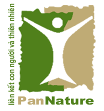 TRUNG TÂM CON NGƯỜI VÀ THIÊN NHIÊN Số 24 H2, Khu đô thị mới Yên Hòa, quận Cầu Giấy, Hà NộiHòm thư 612, Bưu điện Hà Nội  (04) 3556-4001  (04) 3556-8941 contact@nature.org.vnhttp://www.nature.org.vn